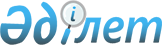 О внесении изменений в решение акима Чандакского сельского округа от 19 ноября 2008 года № 18 "О наименовании составных частей населенного пункта села Дорожное Чандакского сельского округа"Решение акима Чандакского сельского округа Федоровского района Костанайской области от 29 мая 2014 года № 6. Зарегистрировано Департаментом юстиции Костанайской области 24 июня 2014 года № 4875.
      В соответствии с Законом Республики Казахстан от 21 января 2013 года "О внесении изменений и дополнений в некоторые законодательные акты Республики Казахстан по вопросам ономастики" аким Чандакского сельского округа РЕШИЛ:
      1. Внести в решение акима Чандакского сельского округа от 19 ноября 2008 года № 18 "О наименовании составных частей населенного пункта села Дорожное Чандакского сельского округа" (зарегистрировано в Реестре государственной регистрации нормативных правовых актов за № 9-20-123, опубликовано 9 января 2009 года в газете "Федоровские новости") следующие изменения:
      преамбулу указанного решения изложить в новой редакции:
      "В соответствии со статьей 14 Закона Республики Казахстан от 8 декабря 1993 года "Об административно-территориальном устройстве Республики Казахстан", учитывая мнение населения села Дорожное, аким Чандакского сельского округа РЕШИЛ:";
      в заголовке решения и по всему тексту на государственном языке слова "селолық", "селосы", "селосының" заменить соответственно "ауылдық", "ауылы", "ауылының";
      в приложении к указанному решению внести изменения по всему тексту на государственном языке: слова "селосының", "селолық" заменить соответственно "ауылының", "ауылдық";
      текст на русском языке не изменяется.
      2. Контроль за исполнением настоящего решения оставляю за собой.
      3. Настоящее решение вводится в действие по истечении десяти календарных дней после дня его первого официального опубликования.
					© 2012. РГП на ПХВ «Институт законодательства и правовой информации Республики Казахстан» Министерства юстиции Республики Казахстан
				
Аким Чандакского
сельского округа
Н. Осипов